  Цели и задачи: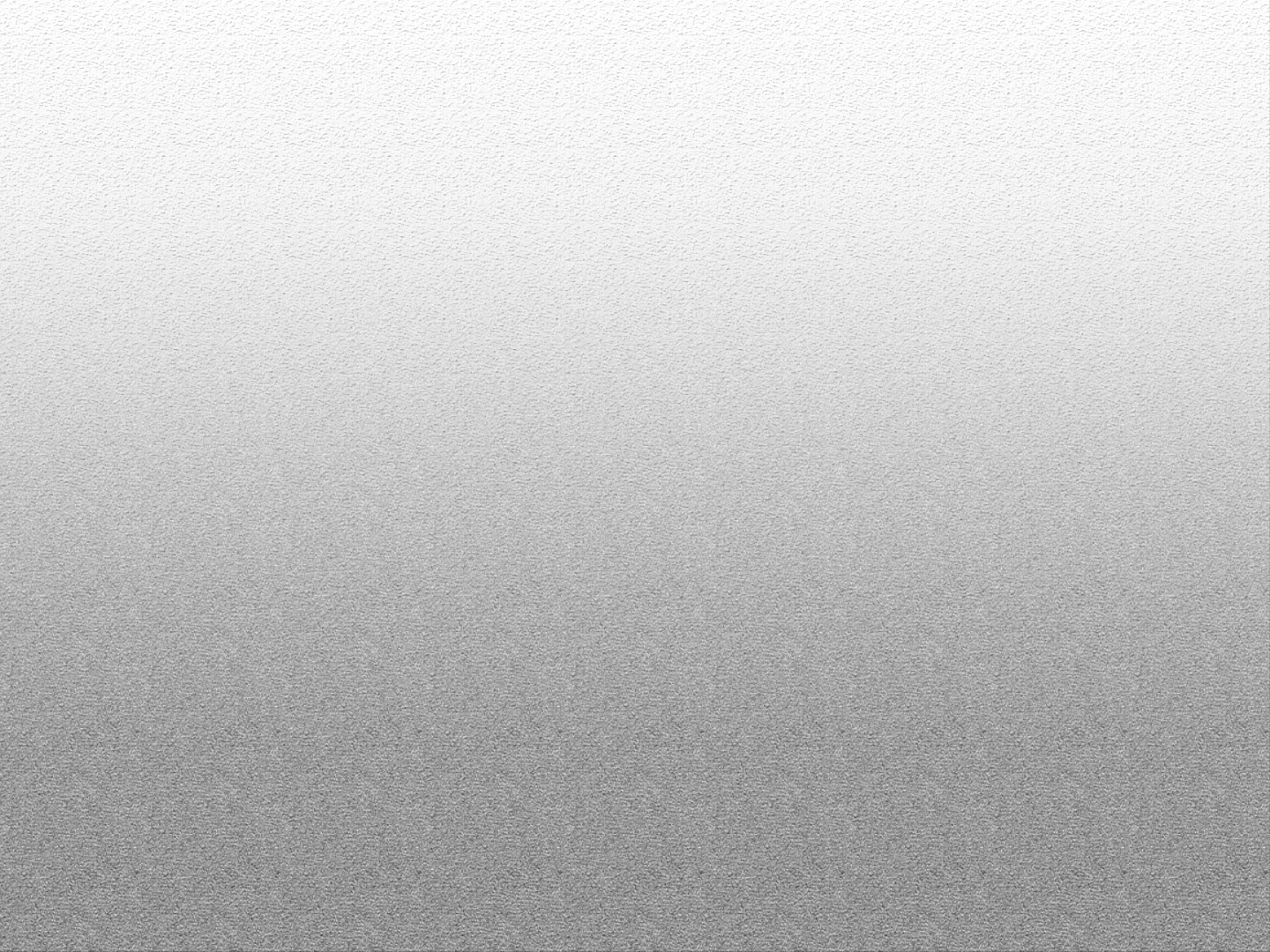 расширить представления учащихся  о Великой Отечественной войне;рассказать о трудовом героизме ребят - ровесников современных детей;показать важную роль детей и подростков в приближении Дня Победы;воспитывать активную гражданскую позицию детей, чувство патриотизма, уважительное отношение к ветеранам войны, чувство гордости за героическое прошлое своего народа;побуждать детей к изучению истории страны, к участию в военно-патриотических мероприятиях;прививать любовь к чтению художественной и научно-публицистической литературы о Великой Отечественной войне, знать песни и стихотворения о войне. Форма проведения: классный час. Предварительная подготовка: 1. раздача и репетиция слов ученикам.2. подготовка книг о войне для выставки3. 9 карточек (записи Тани Савичевой)4. подготовка презентацииОборудование:компьютер;мультимедийный проектор;экран;фонограммы: голос Левитана (аудиозапись о начале войны);песня «Вставай страна огромная…»;музыка: «Блокадный Ленинград «Слёзы»клип Юлии Паршута. Месяц май.выставка книг о войне;Ход мероприятия1 Ученик:Нам вальс выпускной не пришлось танцевать,И в платьях нарядных девчат целовать.
Отцы, уходя в боевые полки,
На нас, пацанов, оставляли станки.Хоть в ссадинах руки и ныла спина,
Но нам говорила спасибо страна.
Мы этим гордились у всех на виду,
Так было тогда, в сорок пятом годуУчитель:     В этом году наша страна будет отмечать 76 годовщину Победы в Великой    Война унесла миллионы жизней, погубила миллионы талантов, разрушила миллионы человеческих судеб. Вопрос: Ребята, а что вы знаете о войне?Годы войны? Участники войны?Причина войны?Крупные сражения?Назовите героев ВОВ. А вы знаете героев ВОВ, которые проживали в нашем  районе?Учитель: Войну помнят и знают не только те, кто с оружием в руках защищал отечество, но и те, кто не получали повесток в военкомат.Вопрос: Как вы думаете это кто? Учитель: Правильно это были дети! И тема нашего сегодняшнего классного часа: "МАЛЕНЬКИЕ ГЕРОИ – ВЕЛИКОЙ ВОЙНЫ"Дети войны — это дети, родившиеся в 1927 году по 1941 год и в последующие годы войны. Они пережили всё: холод, голод, смерти близких, непосильный труд, разруху, дети не знали, что такое душистое мыло, сахар, удобная новая одежда, обувь Представьте обычный воскресный день! У детей каникулы, лето.  Люди планируют свой выходной. Выехать на природу, сводить детей в зоопарк, кто-то спешит на футбол, а кто-то – на свидание. Тихая, теплая ночь….Звучит тихая музыка (Вставай страна огромная…)2 ученик: Из воспоминаний Алевтины Котик, 1925 г.р. (Литва): «Я проснулась от того, что ударилась головой о кровать – земля содрогалась от падающих бомб. Я побежала к родителям. Папа сказал: «Война началась. Надо убираться отсюда!» Мы не знали, с кем началась война, мы не думали об этом, было просто очень страшно. Папа был военный, а потому он смог вызвать для нас машину, которая довезла нас железнодорожного вокзала. С собой взяли только одежду. Вся мебель и домашняя утварь остались. Сначала мы ехали на товарном поезде. Помню, как мама прикрывала меня и братика своим телом, потом пересели в пассажирский поезд. О том, что война с Германией, узнали где-то часов в 12 дня от встречных людей. У города Шауляй мы увидели большое количество раненых, носилки, медиков»3 ученик:Из воспоминаний севастопольца Анатолия Марсанова: «Было мне тогда всего пять лет… Единственно, что осталось в памяти: ночью 22 июня в небе появились парашюты. Светло стало, помню, весь город освещен, все бегут, радостные такие… Кричат: «Парашютисты! Парашютисты!» … Не знают, что это мины. А они как ахнули – одна в бухте, другая – ниже нас по улице, столько людей поубивало!»Звучит голос Левитана (аудиозапись о начале войны)Учитель: Вот так ребята 22 июня 1941 года началась война!!! Тысячи мальчиков и девочек со своими родителями, вместо воскресного отдыха, в страхе и ужасе бежали из своих домов. Дети, подростки, юноши и девушки 1941–1945 гг. заменили отцов на заводах: делали автоматы, гранаты, мины. Они дежурили в госпиталях, на постах местной противовоздушной обороны. Они строили бомбоубежища, тушили зажигательные бомбы, рыли водоемы, засыпали песком чердаки. Они тоже были защитниками Родины, как и их взрослые братья, сестры, отцы. Дети и подростки старались ни в чем не отставать от взрослых. 4 ученик:Александр Константинович Дрючков 1926 года рожденияЛетом 1941-го мне было 15 лет.. Совсем мальчишкой поехал на фронт — мне тогда еще и 17 не исполнилось. Меня назначили в разведку как радиста полка. В 18 лет я уже получил медаль «За отвагу», потом — орден Красной звезды, имею несколько благодарностей от товарища Сталина. Так что моя жизнь прошла и страшно, и интересно, и завидно, и опасно.Учитель: Ребята, а кто ни будь из вас знаком с книгами: В.Дроботова "Босоногий гарнизон" или  И.Гуммера, Ю.Харина "Это было в Калаче"????В этих книгах рассказывается о бойцах "Босоногого гарнизона" - это были хуторские ребята десяти-четырнадцати лет: братья Аксен и Тимофей Тимонины, Василий и Николай Егоровы, Максим Церковников, Федор Силкин, Емельян Сафонов и другие - всего 20 человек. Они не взрывали поездов, не пускали на воздух склады с боеприпасами. По-своему, как могли, боролись с захватчиками: совершали нападения на грузовики с вооружением, склады с медикаментами и продовольствием. Однажды Аксен увидел в пойме советского командира, который был ранен в ногу. Аксен укрыл его в лесу. В хуторе стали появляться листовки. Одну из них, написанную детским почерком, обнаружили на стене дома немецкой комендатуры "Товарищи! Немцы брешут, что Советская власть разбита. Брешут, сволочи, что Сталинград сдался. Сталинград наш, и наши скоро придут. Не верьте гадам. Партизаны". Фашисты выследили и арестовали ребят. Трое суток их допрашивали, мучили, избивали. На четвертый день, 7 ноября 1942 года, двенадцать подростков во главе с Аксеном Тимониным были расстреляны за хутором.5 Ученик:Ленинградские дети» ... Когда звучали эти слова, у человека сжималось сердце. «Ленинградские дети» ... Это холод, голод, слезы, стоны. «Ленинградские дети» ... Это крики, бомбежки, разруха и смерть… Это звучало как пароль: «Ленинградские дети». – Беспримерной в истории по героизму и стойкости стала 900-дневная оборона Ленинграда. Зима 1941-1942 гг. была на редкость суровой. Блокада. Несмотря на это, осаждённый город, погружённый во тьму , голод, холод, подвергаемый бомбёжкам и артобстрелам, жил, работал, боролся. Вместе со взрослыми к станкам встали подростки. За этот период было изготовлено: 95 тыс. корпусов снарядов и мин; 380 тыс. гранат; 435 тыс. взрывателей. В Ленинграде начался голод. В осажденном городе тысячами погибали от голода. Голод не щадил никого. Люди падали на улицах, на заводах, у станков, ложились и не вставали. Пришло время, когда уже не выдавали ничего, кроме хлеба. Блокадный паек – 125 граммов хлеба из смеси опилок и пшеничной пыли с мельницы... Люди пекли печенье из столярного клея и сдирали со стен обои, чтобы съесть клейстер. Ленинградские дети в ту зиму разучились шалить, играть, смеяться. Ученики падали от голода. У всех была общая болезнь -дистрофия. А к ней прибавилась и цинга. Кровоточили десны. Шатались зубы. Школьники умирали не только дома, на улице по дороге в школу, но, случалось, и прямо в классе.6 Ученик: Всему миру известен дневник одиннадцатилетней ленинградской школьницы Тани Савичевой, в котором она делала краткие записи о том, как у нее на глазах умирали ближайшие родственники. Звучит музыка: «Блокадный Ленинград «Слёзы» 7 Ученик  на фоне музыки:  Таня Савичева – ленинградская школьница. В 1941 году, когда началась война, Тане исполнилось 11 лет. Семья у неё была большая и дружная: дяди – братья отца. Женя, старшая сестра Тани, работала в конструкторском бюро на Невском машиностроительном заводе. Лека, то есть Леонид, брат Тани, работал строгальщиком на судостроительном заводе. Дядя Вася и дядя Леша, братья Таниного отца, работали в книжном магазине. Мать Тани Мария Игнатьевна и бабушка Евдокия Григорьевна домовничали. Большая дружная семья Савичевых погибла на Васильевском острове. Блокада отняла у девочки родных. В те же дни Таня сделала в записной книжке 9 коротких трагических записей. (Выходят по очереди учащиеся и вывешивают на доску листки)."Женя умерла 28 декабря в 12.00 ч. утра 1941 года""Бабушка умерла 25 января в 3 ч. дня 1942 года""Лека умер 17 марта в 5 ч. утра 1942 года""Дядя Вася умер в 2 ч. ночи 14 апреля 1942 года""Дядя Леша умер 10 мая в 4 ч. дня 1942 года""Мама умерла 13 мая в 7 ч. 30 мин. утра 1942 года""Савичевы умерли""Умерли все""Осталась одна Таня"Учитель: Умерли все. Осталась одна Таня. Всю семью унесла блокада. Не выжила и Таня. Её, правда, успели вывезти из Ленинграда, но голод настолько подорвал здоровье девочки, что она умерла.7 Ученик: Многие дети в войну попали в плен, в фашистские лагеря. Фашисты выстраивали детей отдельно, взрослых отдельно. От ужаса никто не плакал, смотрели на все стеклянными глазами. Все четко усвоили урок: заплачешь – расстреляют. Вот так просто угасали жизни.Давайте посмотрим фильм Дети концлагерей Учитель: Было трудно…- Многие из ребят, о которых вы услышали сегодня, были буквально вашими ровесниками. Можете ли вы представить себя на их месте?8 ученик: Пять несовершеннолетних бойцов Великой Отечественной были удостоены высшей награды - званий Героев СССР. Все - посмертно, оставшись в учебниках и книжках детьми и подростками. Этих героев знали поименно все советские школьники. (На экране проектора краткие истории детей – героев. Леня Голиков, Валя Котик, Зина Портнова,  Марат Казей, Володя Дубинин. Учащиеся кратко описывают их подвиги.  )Учитель: Скоро вы вырастете, станете взрослыми, и каждый из вас сможет встать на защиту своего Отечества.- Что значит защищать Родину?- Какие качества, на ваш взгляд. Нужны защитнику Отечества?(ответы детей) - Пусть всегда в вашей жизни будет чистое небо над головой и рядом родные и близкие люди. Учитель: Пока мы помним этот праздник, живы все солдаты, отдавшие жизнь за мир на нашей земле. Так давайте же помнить! Наш классный час подходит к концу. И напоследок я хочу вас познакомить с ещё одним бойцом Великой Отечественной войны, который поддерживал дух солдат, и называется он – Песня.На экране  звучит клип Юлии Паршута. Месяц май. Радуйтесь солнцу, любите жизнь и творите добро! Спасибо за внимание!Используемые источники:https://rg.ru/2019/03/13/stihi-detej-vojny-ne-o-vojne-a-o-hrupkosti-mira.html https://vologda.mk.ru/articles/2015/09/17/voyna-unesla-milliony-zhizney-pogubila-milliony-talantov-razrushila-milliony-chelovecheskikh-sudeb.html http://moyapobeda.ru/zhizn-detej-vo-vremya-velikoj-otechestvennoj-vojny.htmlhttps://www.kommersant.ru/projects/june22https://detigeroi.ru/trudovoi_podvig.pdf http://www.inforing.net/publications/infopress/vabariiginews.php?ELEMENT_ID=44812https://ru.wikipedia.org/wiki/%D0%91%D0%BE%D1%81%D0%BE%D0%BD%D0%BE%D0%B3%D0%B8%D0%B9_%D0%B3%D0%B0%D1%80%D0%BD%D0%B8%D0%B7%D0%BE%D0%BDhttps://tass.ru/spec/leningrad_deti http://www.world-war.ru/dnevnik-tani-savichevoj/https://www.google.com/search?q=%D0%B1%D0%BE%D0%B9%D1%86%D1%8B+%D0%B1%D0%BE%D1%81%D0%BE%D0%BD%D0%BE%D0%B3%D0%BE%D0%B3%D0%BE+%D0%B3%D0%B0%D1%80%D0%BD%D0%B8%D0%B7%D0%BE%D0%BD%D0%B0&rlz=1C1HLDY_ruRU880RU880&source=lnms&tbm=isch&sa=X&ved=2ahUKEwif5cWuwKLvAhWjCRAIHXkIDqQQ_AUoAXoECAQQAw&biw=1600&bih=700#imgrc=1aFOc5d6Q2ROzM. https://www.youtube.com/watch?v=9TrSO_T_5t0https://www.youtube.com/watch?v=dDwDIJoGca8